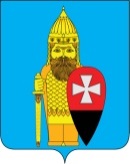 АДМИНИСТРАЦИЯ ПОСЕЛЕНИЯ ВОРОНОВСКОЕ В ГОРОДЕ МОСКВЕ ПОСТАНОВЛЕНИЕ13 апреля 2017 года № 59Об утверждении отчета об исполнениимуниципальной программы «Содержание объектов дорожного хозяйства в поселении Вороновское на 2016 год»   В соответствии с Федеральными законами от 06 октября 2003 года № 131-ФЗ «Об общих принципах организации местного самоуправления в Российской Федерации», от 08 ноября 2007 года № 257-ФЗ "Об автомобильных дорогах и о дорожной деятельности в Российской Федерации и о внесении изменений в отдельные законодательные акты Российской Федерации, частью 1 статьи 179 Бюджетного кодекса Российской Федерации, Законом города Москвы от 06 ноября 2002 года № 56 «Об организации местного самоуправления в городе Москве», Уставом поселения Вороновское, в целях обеспечения непрерывного и безопасного движения автотранспорта и пешеходов, поддержания надлежащего санитарно-технического состояния улично-дорожной сети, продления межремонтных сроков службы дорожных покрытий и устойчивого функционирования сети автомобильных дорог общего пользования местного значения, администрация поселения Вороновское постановляет:   1. Утвердить отчет об исполнении муниципальной программы «Содержание объектов дорожного хозяйства в поселении Вороновское на 2016 год» (приложение).   2. Опубликовать настоящее Постановление в бюллетене «Московский муниципальный вестник» и разместить на официальном сайте администрации поселения Вороновское в информационно-телекоммуникационной сети «Интернет».   3. Контроль за исполнением настоящего Постановления возложить на заместителя главы администрации поселения Вороновское Войтешонок Л.Ю.Глава администрациипоселения Вороновское                                                                                  Е.П. ИвановПриложение к Постановлению администрации поселения Вороновскоеот «13» апреля 2017 года № 59Отчет об исполнении муниципальной программы «Содержание объектов дорожного хозяйства в поселении Вороновское на 2016 год»   Муниципальная программа «Содержание объектов дорожного хозяйства в поселении Вороновское на 2016 год» (далее — Программа) утверждена Постановлением администрации поселения Вороновское от 06 сентября 2016 года № 56.    Цели программы: - непрерывное и безопасное движения автотранспорта и пешеходов, поддержание надлежащего санитарно-технического состояния улично-дорожной сети, продление межремонтных сроков службы дорожных покрытий и устойчивое функционирование сети автомобильных дорог общего пользования местного значения.   Задачи программы:- повышение уровня содержания автомобильных дорог местного значения;- восстановление первоначальных транспортно-эксплуатационных характеристик и потребительских свойств автодорог и сооружений на них;- обеспечение безопасности дорожного движения на территории поселения.   Перечень содержания объектов дорожного хозяйства составил 78 объектов.   Объемы финансирования по программе за 2016 год:- общий объем средств на реализацию мероприятий – 58012,1 тыс. рублей, в том числе:- субсидии на софинансирование расходных обязательств – 55728,3 тыс. рублей;- за счет средств местного бюджета – 2283,8 тыс. рублей;Общий объем средств по факту составил 38532,4 тыс. рублей.   Уменьшение финансирования произошло за счет тендерного снижения, отсутствие ремонта в рамках технического содержания, отсутствие вывоза снега, применение штрафных санкций.   Все работы выполнены в полном объеме.